Charitable DonationDonor Information (please print or type)Donation Information:Donation Amount $____________________ Gift will be matched by (company/family/foundation) 	form enclosedform will be forwardedSpecial Instructions:   ____________________________________________________________ ______________________________________________________________________________	Acknowledgement InformationPlease use the following name(s) in all acknowledgements: 	I (we) wish to have our gift remain anonymous.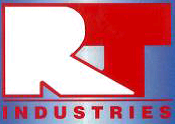 RT Industries’ mission, as a nonprofit corporation, is to promote the employment of people with disabilities by actively developing business partnerships so people experience a variety of work settings and contribute to the business needs of Miami County.Name:Billing address:City, ST Zip Code:Phone:Fax | Email:Signature(s)DatePlease make checks, corporate matches, 
or other gifts payable to:110Foss WayTroy, Ohio 45373